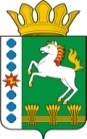 КОНТРОЛЬНО-СЧЕТНЫЙ ОРГАН ШАРЫПОВСКОГО РАЙОНАКрасноярского краяЗаключениена проект Постановления администрации Шарыповского района «О внесении изменений в Постановление администрации Шарыповского района от 30.10.2013 № 841-п «Об утверждении муниципальной программы Шарыповского района «Социальная поддержка граждан Шарыповского района»  (в ред. от 18.07.2017 № 451-п, от 27.11.2017 № 775-п, от 28.05.2018 № 401-п, от 29.11.2018 № 824-п, от 22.04.2019 № 166-п)18 июля  2019 год 								                    № 82Настоящее экспертное заключение подготовлено Контрольно – счетным органом Шарыповского района на основании ст. 157 Бюджетного  кодекса Российской Федерации, ст. 9 Федерального закона от 07.02.2011 № 6-ФЗ «Об общих принципах организации и деятельности контрольно – счетных органов субъектов Российской Федерации и муниципальных образований», ст. 15 Решения Шарыповского районного Совета депутатов от 20.09.2012 № 31/289р «О внесении изменений и дополнений в Решение Шарыповского районного Совета депутатов от 21.06.2012 № 28/272р «О создании Контрольно – счетного органа Шарыповского района» (в ред. от 20.03.2014 № 46/536р, от 25.09.2014 № 51/573р, от 26.02.2015 № 56/671р) и в соответствии со стандартом организации деятельности Контрольно-счетного органа Шарыповского района СОД 2 «Организация, проведение и оформление результатов финансово-экономической экспертизы проектов Решений Шарыповского районного Совета депутатов и нормативно-правовых актов по бюджетно-финансовым вопросам и вопросам использования муниципального имущества и проектов муниципальных программ» утвержденного приказом Контрольно-счетного органа Шарыповского района от 16.12.2013 № 29.Представленный на экспертизу проект Постановления администрации Шарыповского района «О внесении изменений в Постановление администрации Шарыповского района от 30.10.2013 № 841-п «Об утверждении муниципальной программы «Социальная поддержка граждан Шарыповского района» (в ред. от 18.07.2017 № 451-п, от 27.11.2017 № 775-п, от 28.05.2018 № 401-п, от 29.11.2018 № 824-п, от 22.04.2019 № 166-п) направлен в Контрольно – счетный орган Шарыповского района 18 июля 2019 года, разработчиком данного проекта Постановления является Управление социальной защиты населения администрации Шарыповского района.Основанием для разработки муниципальной программы являются:- статья 179 Бюджетного кодекса Российской Федерации;- постановление администрации Шарыповского района от 30.07.2013 № 540-п «Об утверждении Порядка принятия решений о разработке муниципальных программ Шарыповского района, их формировании и реализации» (в ред. от 29.06.2015 № 407-п, от 05.12.2016 № 535-п);- распоряжение администрации Шарыповского района от 02.08.2013  № 258-р «Об утверждении перечня муниципальных программ Шарыповского района» (в ред. от 29.07.2014 № 293а-р, от 17.06.2016 № 235-р, от 08.05.2018 № 171-р).Ответственный исполнитель муниципальной программы является: Управление социальной защиты населения администрации Шарыповского района.Подпрограммы муниципальной программы:Улучшение качества жизни отдельных категорий граждан, степени их социальной защищенности.Социальная поддержка семей, имеющих детей.Повышение качества и доступности социальных услуг граждан.Обеспечение реализации муниципальной программы.Целью Программы является полное и своевременное исполнение переданных  государственных полномочий по предоставлению мер социальной поддержки населения.Мероприятие проведено 18 июля 2019 года.В ходе подготовки заключения Контрольно – счетным органом Шарыповского района были проанализированы следующие материалы:- проект Постановления администрации Шарыповского района «О внесении изменений в Постановление администрации Шарыповского района от 30.10.2013 № 841-п «Об утверждении муниципальной программы «Социальная поддержка граждан Шарыповского района» (в ред. от 18.07.2017 № 451-п, от 27.11.2017 № 775-п, от 28.05.2018 № 401-п, от 29.11.2018 № 824-п, от 22.04.2019 № 166-п);-  паспорт муниципальной программы «Социальная поддержка граждан Шарыповского района».Рассмотрев представленные материалы к проекту Постановления муниципальной программы «Социальная поддержка граждан Шарыповского района»  установлено следующее.1. В соответствии с проектом паспорта муниципальной программы  «Социальная поддержка граждан Шарыповского района», вносятся изменения в части  ресурсного обеспечения муниципальной программы,  после внесения изменений строка будет читаться:Увеличился объемов бюджетных ассигнований в 2019 году на реализацию муниципальной программы за счет средств краевого бюджета в сумме 22 012,32 руб. (0,01%).2. В соответствии с паспортом подпрограммы 2 «Социальная поддержка семей, имеющих детей» вносится изменения в части увеличения объёма финансирования подпрограммы. После внесения изменений строка будет читаться:   Увеличение бюджетных ассигнований по подпрограмме 2  «Социальная поддержка семей, имеющих детей» за счет средств краевого бюджета на 2019 год составило в сумме 22 012,32 руб. (6,84%) по мероприятию «Обеспечение бесплатного проезда детей и лиц, сопровождающих группы детей, до места нахождения загородных оздоровительных лагерей и обратно», с целью приведения в соответствие с Решением районного Совета депутатов от 27.06.2019 № 38/320р «О внесении изменений и дополнений в Решение Шарыповского районного Совета депутатов от 06.12.2018 № 32/286р «О районном бюджете на 2019 год и плановый период 2020-2021 годы»». При проверке правильности планирования и составления проекта Постановления  нарушений не установлено.На основании выше изложенного Контрольно – счетный орган Шарыповского района предлагает принять проект Постановления администрации Шарыповского района «О внесении изменений в Постановление администрации Шарыповского района от 30.10.2013 № 841-п «Об утверждении муниципальной программы «Социальная поддержка граждан Шарыповского района» (в ред. от 18.07.2017 № 451-п, от 27.11.2017 № 775-п, от 28.05.2018 № 401-п, от 29.11.2018 № 824-п, от 22.04.2019 № 166-п).Председатель Контрольно – счетного органа						           Г.В. СавчукРесурсное обеспечение муниципальной программы Предыдущая редакция муниципальной программыПредлагаемая редакциямуниципальной программы (проект Постановления)Ресурсное обеспечение муниципальной программы Общий объем бюджетных ассигнований на реализацию муниципальной программы составит 270 933 457,84 руб., в том числе по годам:2014 год – 82 448 840,44 руб.;2015 год – 21 297 218,99 руб.;2016 год – 21 242 069,92 руб.;2017 год – 24 307 329,75 руб.;2018 год -  30 668 756,02 руб.;2019 год – 30 557 842,72 руб.;2020 год – 30 205 700,00 руб.;2021 год – 30 205 700,00 руб.за счет федерального бюджета 5 220 951,35 руб., из них:2014 год – 5 220 951,35 руб.;2015 год – 0,00 руб.;2016 год – 0,00 руб.;2017 год – 0,00 руб.;2018 год -  0,00 руб.;2019 год – 0,00 руб.;2020 год – 0,00 руб.;2021 год – 0,00 руб.за счет краевого бюджета 250 225 811,21 руб., из них:2014 год – 74 620 053,41 руб.;2015 год – 19 250 115,40 руб.;2016 год – 19 230 692,40 руб.;2017 год – 22 362 300,00 руб.;2018 год -  28 131 850,00 руб.;2019 год – 29 053 400,00 руб.;2020 год – 28 788 700,00 руб.;2021 год – 28 788 700,00 руб.за счет районного бюджета в сумме 6 666 765,99 руб., из них:2014 год – 1 246 766,07 руб.;2015 год –    671 848,18 руб.;2016 год –    640 271,39 руб.;2017 год –    707 342,67 руб.;2018 год -     794 737,68 руб.;2019 год –    868 600,00 руб.;2020 год –    868 600,00 руб.;2021 год –    868 600,00 руб. за счет внебюджетных источников в сумме 8 819 929,29 руб., из них:2014 год – 1 361 069,61 руб.;2015 год – 1 375 255,41 руб.;2016 год – 1 371 106,13 руб.;2017 год – 1 237 687,08 руб.;2018 год -  1 742 168,34 руб.;2019 год –    635 842,72 руб.;2020 год –    548 400,00 руб.;2021 год –    548 400,00 руб.Общий объем бюджетных ассигнований на реализацию муниципальной программы составит 270 955 470,16 руб., в том числе по годам:2014 год – 82 448 840,44 руб.;2015 год – 21 297 218,99 руб.;2016 год – 21 242 069,92 руб.;2017 год – 24 307 329,75 руб.;2018 год -  30 668 756,02 руб.;2019 год – 30 579 855,04 руб.;2020 год – 30 205 700,00 руб.;2021 год – 30 205 700,00 руб.за счет федерального бюджета 5 220 951,35 руб., из них:2014 год – 5 220 951,35 руб.;2015 год – 0,00 руб.;2016 год – 0,00 руб.;2017 год – 0,00 руб.;2018 год -  0,00 руб.;2019 год – 0,00 руб.;2020 год – 0,00 руб.;2021 год – 0,00 руб.за счет краевого бюджета 250 247 823,53 руб., из них:2014 год – 74 620 053,41 руб.;2015 год – 19 250 115,40 руб.;2016 год – 19 230 692,40 руб.;2017 год – 22 362 300,00 руб.;2018 год -  28 131 850,00 руб.;2019 год – 29 075 412,32 руб.;2020 год – 28 788 700,00 руб.;2021 год – 28 788 700,00 руб.за счет районного бюджета в сумме 6 666 765,99 руб., из них:2014 год – 1 246 766,07 руб.;2015 год –    671 848,18 руб.;2016 год –    640 271,39 руб.;2017 год –    707 342,67 руб.;2018 год -     794 737,68 руб.;2019 год –    868 600,00 руб.;2020 год –    868 600,00 руб.;2021 год –    868 600,00 руб. за счет внебюджетных источников в сумме 8 819 929,29 руб., из них:2014 год – 1 361 069,61 руб.;2015 год – 1 375 255,41 руб.;2016 год – 1 371 106,13 руб.;2017 год – 1 237 687,08 руб.;2018 год -  1 742 168,34 руб.;2019 год –    635 842,72 руб.;2020 год –    548 400,00 руб.;2021 год –    548 400,00 руб.Объемы и источники финансирования подпрограммыПредыдущая редакция подпрограммы 3Предлагаемая редакция подпрограммы 3 (проект Постановления)Объемы и источники финансирования подпрограммыОбщий объем бюджетных ассигнований на реализацию подпрограммы составляет 321 900,00 руб., в том числе:за счет средств краевого бюджета 321 900,00 руб., из них:2019 год – 107 300,00 руб.;2020 год – 107 300,00 руб.;2021 год – 107 300,00 руб.Общий объем бюджетных ассигнований на реализацию подпрограммы составляет 343 912,32 руб., в том числе:за счет средств краевого бюджета 343 912,32 руб., из них:2019 год – 129 312,32 руб.;2020 год – 107 300,00 руб.;2021 год – 107 300,00 руб.